FY 2022Fundamental Classification Guidance Review (FCGR)Status Report #1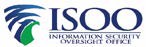 Section A: Identifying InformationSection A: Identifying InformationSection A: Identifying InformationSection A: Identifying InformationSection A: Identifying InformationAgency:Date:Name and Title/Position of Senior Agency Official:Name and Title/Position of Senior Agency Official:Name, Title/Position, Phone Number, and E- Mail Address of FCGR Point of Contact:Name, Title/Position, Phone Number, and E- Mail Address of FCGR Point of Contact:Section B: Original Classification Authority (OCA)Section B: Original Classification Authority (OCA)B-1. Number of OCAs in your agency.B-2. Date of last validation of OCA positions.B-3.  How many OCAs have approved and signed Security Classification Guides (SCGs)?B-4. How many OCAs have approved and signed Consolidated Classification Guides (SCGs)?B.5.  How many OCAs have approved and signed classification guides for specific activities, programs, or topics (including Special Access Programs [SAPs])?Section C: Security Classification GuidanceSection C: Security Classification GuidanceC-1. Number of SCGs at the beginning of the current FY 2022 FCGR.C-2. Number of SCGs cancelled as a result of the current FY 2022 FCGR.C-3. Number of guides consolidated as a result of the current FY 2022 FCGR.C-4. Number of Consolidated Classification Guides (CCGs) at the beginning of the current FY 2022 FCGR.C-5. Was there a determination that new guides were required as a result of this review? If so, how many?C-6.  Number of classification guides that apply to specific activities, programs, or topics (including Special Access Programs [SAPs])?C-6. Number of modifications made to classification duration.C-7. Number of declassification exemptions removed.Section D: Security Classification ElementsSection D: Security Classification ElementsD-1. Number of modifications made to increase the duration of classifications.D-2. Number of modifications made to decrease the duration of classifications.D-3. Total number of exemptions from automatic declassification added to guides, pursuant to E.O. 13526, Sec. 3.3, (b)(1-9)..D-4. Total number of exemptions from automatic declassification removed from guides, pursuant to E.O. 13526, Sec. 3.3, (b)(1-9).Section E: Review ProcessSection E: Review ProcessD-1. Was a working group formed to conduct the review?D-2. If yes, did the working group include subject matter experts, classification and declassificationexperts, and users of the guides? Please describe the process in your attached narrative.D-3. If no, please describe the process used to conduct the review in your attached narrative.D-4. During the review process, did you consider the following:D-4a. Should the information retain its current level of classification?D-4b. Should any information be downgraded or declassified?D-4c. Is the current duration of classification appropriate?D-4d. Are current exemptions from automatic declassification valid?D-4e. Does each guide contain the following (32 CFR 2001.15):D-4e(1). Identification of the subject matter.D-4e(2). Approval by the appropriate OCA by name and position, or personal identifier.D-4e(3). Agency point of contact for questions regarding the guide.D-4e(4). Date of issuance or last review.D-4e(5). Precise statement of each element of information that requires protection.D-4e(6). The level of classification for each element of information.D-4e(7). If applicable, handling caveats.D-4e(8). The concise reason for classification as described in E.O. 13256, section 1.4.D-4e(9). A specific date or event for declassification.D-5. Have past and recent classification and declassification decisions been incorporated?D-6. Have you cross-referenced information with other guides (internal and external) and conducted ahorizontal coordination to ensure consistency?Section E: TrainingSection E: TrainingE-1. Have agency personnel received any training in the use of SCGs, CCGs, and other specific classification guidance?E-2. Have agency personnel received any training in the development of SCGs, CCGs, and other specific classification guidance?E-3. Are OCAs involved in the development process of the SCGs, CCGs, and other specific classification guidance?Section F: CommentsSecurity Classification Guides ListingPlease provide a listing of your agency SCGs, CCGs, and other specific classification guidance along with the requested information.AGENCY: USAIDTitle of SCG, CCG, or other specific classification guideName & position of OCAName & contact info for POCDate of last reviewIf this is a joint guide, annotate the other agency(ies).Is this SCG available at the Defense Technical Information Center (DTIC)? If not, how can a copy beobtained?